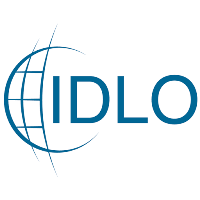 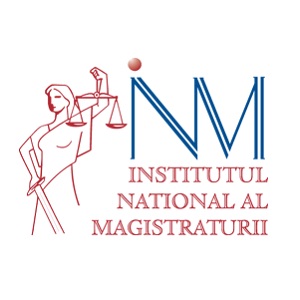 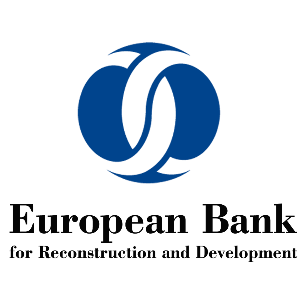 Criminalitate economico-financiară 
În cadrul proiectului "România: Formarea judiciară în domeniul dreptului comercial", implementat în colaborare cu Banca Europeană pentru Reconstrucție și Dezvoltare (BERD) și Organizația Internațională de Dezvoltare a Dreptului (IDLO)8-9 Noiembrie 2018Institutul Naţional al Magistraturii, Bucureşti, RomaniaAgendĂSESIUNESESIUNEFORMATORJOI, 8 noiembrie 2018JOI, 8 noiembrie 201809.30 – 10.00Inregistrarea participanţilor/10.00-11.15Frauda la nivelul UE - investigații efectuate de OLAF și investigații și urmăriri ulterioare efectuate de către Parchetul EuropeanJohn Alois Emericus VERVAELE11.15 – 11.30Coffee break/11.30 – 12:45Cooperarea judiciară în materie penală - Probleme specifice și provocări legate de cooperarea în legătură cu infracțiunile economico-financiare John Alois Emericus VERVAELE12:45 – 13:45Masa de prânz/13.45 – 15.00Abuzul în serviciu în achiziţiile publiceCostel Cristinel GHIGHECI15.00 – 15.15Coffee break/15:15 – 16.30 Sechestrul asigurător şi poprirea în cauzele având ca obiect criminalitatea economico-financiarăCostel Cristinel GHIGHECI16.30 – 17.00Perioadă pentru socializare /VINERI, 9 noiembrie 2018VINERI, 9 noiembrie 201810.00 – 11.30Accizele și frauda TVA – jurisprudenţa CJUE şi CEDO  Gabriel-Nicuşor CRISTIAN  11.30-11.45Coffee break/11.45 – 13.00Companiile utilizate pentru evaziunea fiscală (impozite directe) – Noţiunea de Treaty Shopping – Spălarea de bani și conceptul de TRUST din Common LawGabriel-Nicuşor CRISTIAN  13.00 – 14.00Masa de prânz/14:00 – 15:00Sesiune de dezbateri, concluzii şi închiderea seminarului /15.00 – 16.00Perioadă pentru socializare /